SPAN/MAS 3312 Latin American Culture and Civilization
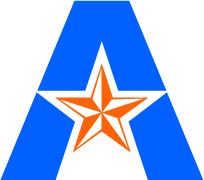 Summer 2016Instructor: Dr. Sonja S. Watson, Associate Professor of Spanish & Director of Women’s and Gender StudiesOffice Number: University Hall 223Office Telephone Number: 817-272-3131Email Address: swatson1@uta.edu Faculty Profile: https://www.uta.edu/profiles/sonja-watson 
Office Hours: Via email and Skype Section Information: 	SPAN 3312 - 001 (54255)Time and Place of Class Meetings: WEBDescription of Course Content: SPAN 3312 LATIN AMERICAN CULTURE AND CIVILIZATIONAn interdisciplinary introduction to Latin American society, history and culture. Prerequisite: SPAN 2314 with a grade of C or better. Offered as MAS 3312 and SPAN 3312; credit will be granted for either MAS or SPAN.Student Learning Outcomes: 1. Reflect on the history of the Latin American region and culture from the pre-Colombian era to the present2. The analysis of literary and historical texts and film and the context in which they are produced.3. Improve the written and oral expression of the student in the Spanish language through the critical analysis of texts.4. Receive the fundamental critical analytical tools for advanced courses in Spanish (literature,translation, interpreting, linguistics, and culture).Descriptions of major assignments and examinations: Throughout the semester the student will be given homework assignments, quizzes and tests. Students will also be expected to participate in Discussion Board sessions.Grading: 1. Discussion Board (3)    			                          10%2. Homework Assignments (3)					15%3. Quizzes (3)		                                                                  25%		4. Tests      (2)                            	                                                     50%Drop Policy: Students may drop or swap (adding and dropping a class concurrently) classes through self-service in MyMav from the beginning of the registration period through the late registration period. After the late registration period, students must see their academic advisor to drop a class or withdraw. Undeclared students must see an advisor in the University Advising Center. Drops can continue through a point two-thirds of the way through the term or session. It is the student's responsibility to officially withdraw if they do not plan to attend after registering. Students will not be automatically dropped for non-attendance. Repayment of certain types of financial aid administered through the University may be required as the result of dropping classes or withdrawing. For more information, contact the Office of Financial Aid and Scholarships (http://wweb.uta.edu/aao/fao/).Disability Accommodations: UT Arlington is on record as being committed to both the spirit and letter of all federal equal opportunity legislation, including The Americans with Disabilities Act (ADA), The Americans with Disabilities Amendments Act (ADAAA), and Section 504 of the Rehabilitation Act. All instructors at UT Arlington are required by law to provide “reasonable accommodations” to students with disabilities, so as not to discriminate on the basis of disability. Students are responsible for providing the instructor with official notification in the form of a letter certified by the Office for Students with Disabilities (OSD).  Students experiencing a range of conditions (Physical, Learning, Chronic Health, Mental Health, and Sensory) that may cause diminished academic performance or other barriers to learning may seek services and/or accommodations by contacting: The Office for Students with Disabilities, (OSD)  www.uta.edu/disability or calling 817-272-3364.Counseling and Psychological Services, (CAPS)   www.uta.edu/caps/ or calling 817-272-3671.Only those students who have officially documented a need for an accommodation will have their request honored. Information regarding diagnostic criteria and policies for obtaining disability-based academic accommodations can be found at www.uta.edu/disability or by calling the Office for Students with Disabilities at (817) 272-3364.Title IX: The University of Texas at Arlington does not discriminate on the basis of race, color, national origin, religion, age, gender, sexual orientation, disabilities, genetic information, and/or veteran status in its educational programs or activities it operates. For more information, visit uta.edu/eos. For information regarding Title IX, visit www.uta.edu/titleIX.Academic Integrity: Students enrolled all UT Arlington courses are expected to adhere to the UT Arlington Honor Code:I pledge, on my honor, to uphold UT Arlington’s tradition of academic integrity, a tradition that values hard work and honest effort in the pursuit of academic excellence. I promise that I will submit only work that I personally create or contribute to group collaborations, and I will appropriately reference any work from other sources. I will follow the highest standards of integrity and uphold the spirit of the Honor Code.UT Arlington faculty members may employ the Honor Code as they see fit in their courses, including (but not limited to) having students acknowledge the honor code as part of an examination or requiring students to incorporate the honor code into any work submitted. Per UT System Regents’ Rule 50101, §2.2, suspected violations of university’s standards for academic integrity (including the Honor Code) will be referred to the Office of Student Conduct. Violators will be disciplined in accordance with University policy, which may result in the student’s suspension or expulsion from the University.Electronic Communication: UT Arlington has adopted MavMail as its official means to communicate with students about important deadlines and events, as well as to transact university-related business regarding financial aid, tuition, grades, graduation, etc. All students are assigned a MavMail account and are responsible for checking the inbox regularly. There is no additional charge to students for using this account, which remains active even after graduation. Information about activating and using MavMail is available at http://www.uta.edu/oit/cs/email/mavmail.php.Student Feedback Survey: At the end of each term, students enrolled in classes categorized as “lecture,” “seminar,” or “laboratory” shall be directed to complete an online Student Feedback Survey (SFS). Instructions on how to access the SFS for this course will be sent directly to each student through MavMail approximately 10 days before the end of the term. Each student’s feedback enters the SFS database anonymously and is aggregated with that of other students enrolled in the course. UT Arlington’s effort to solicit, gather, tabulate, and publish student feedback is required by state law; students are strongly urged to participate. For more information, visit http://www.uta.edu/sfs.Final Review Week: A period of five class days prior to the first day of final examinations in the long sessions shall be designated as Final Review Week. The purpose of this week is to allow students sufficient time to prepare for final examinations. During this week, there shall be no scheduled activities such as required field trips or performances; and no instructor shall assign any themes, research problems or exercises of similar scope that have a completion date during or following this week unless specified in the class syllabus. During Final Review Week, an instructor shall not give any examinations constituting 10% or more of the final grade, except makeup tests and laboratory examinations. In addition, no instructor shall give any portion of the final examination during Final Review Week. During this week, classes are held as scheduled. In addition, instructors are not required to limit content to topics that have been previously covered; they may introduce new concepts as appropriate.Emergency Exit Procedures: Should we experience an emergency event that requires us to vacate the building, students should exit the room and move toward the nearest exit: exit room UH 02, go straight, turn right to the stairs, go up two flights of stairs, and exit the building left. When exiting the building during an emergency, one should never take an elevator but should use the stairwells. Faculty members and instructional staff will assist students in selecting the safest route for evacuation and will make arrangements to assist individuals with disabilities.Student Support Services: UT Arlington provides a variety of resources and programs designed to help students develop academic skills, deal with personal situations, and better understand concepts and information related to their courses. Resources include tutoring, major-based learning centers, developmental education, advising and mentoring, personal counseling, and federally funded programs. For individualized referrals, students may visit the reception desk at University College (Ransom Hall), call the Maverick Resource Hotline at 817-272-6107, send a message to resources@uta.edu, or view the information at http://www.uta.edu/universitycollege/resources/index.phpCourse Schedule
 “As the instructor for this course, I reserve the right to adjust this schedule in any way that serves the educational needs of the students enrolled in this course. –Dr. Sonja S. Watson.” LecturasActividadesSemana 1 6-9 de junioCapítulo 1 Unidad del mundo latinoamericano p. 3-12Capítulo 3-Las grandes civilizaciones precolombinas pp. 29-43; Documental: Guns, Germs and Steel (episodio 2)Homework Assignment #1 Guns, Germs and Steel (Fecha límite: 9 de junio)Quiz #1 (Capítulos 1, 3 y Guns, Germs and Steel) (9 de junio)Semana 2 13-16 de junioCapítulo 4 Las exploraciones, la conquista y su significado pp. 63-78Capítulo 5 El régimen colonial y su legado pp.63-75Discussion Board #1 La Malinche: ¿es traidora o heroína? (Fecha límite: 16 de junio)Homework Assignment #2Las exploraciones, la conquista y su significado (Fecha límite: 16 de junio)Quiz #2 (Capítulos 4 y 5) (16 de junio)Semana 3 20-23 de junioCapítulo 8 Las guerras por la independencia hispanoamericana pp.107-120Discussion Board #2 Resume en tus propias palabras una causa de la independencia de los países latinoamericanos (Fecha límite: 23 de junio)Test #1 (Capítulos 1, 3, 4, 5 8 y Guns, Germs and Steel) (23 de junio)Semana 4 27-30 de junioCapítulo 10 Los países del Río de la Plata: Argentina pp.137-146; Hojas suplementarias: FacundoCapítulo 13 México y su revolución pp.193-204Capítulo 15 Parte 1: La personalidad hispánica de las antillas mayores (Cuba) pp.227-238Discussion Board #3 Lee un artículo del WEB sobre Cuba y escribe un dato interesante de lo que leíste(30 de junio)Homework Assignment #3 La revolución Mexicana (Fecha límite: 30 de junio)Quiz #3 (Capítulos 10, 13 & 15 [parte 1])(30 de junio)Semana 5 4-7 de julioCapítulo 15 Parte 2:La personalidad hispánica de las antillas mayores (Cuba) pp.227-238Documental: Maestra (Campaña de alfabetización)Chapter 16 Del americanismo al universalismo literario pp.251-256Hojas suplementarias: “Nuestra América” de José Martí Test #2 (Capítulos 10, 13, 15 (parte 1 y 2), 16 , Facundo, “Nuestra América”, y Maestra) (7 de julio)